Wegcode voor wandelen in groep: FrankrijkAls er geen voetpad of berm is, moeten wandelaars die niet in groep stappen:binnen de bebouwde kom aan de kant van de weg lopen.buiten de bebouwde kom aan de linker kant van de weg lopen, behalve wanneer dat onveilig is of in speciale omstandigheden onmogelijk is.Een georganiseerde groep moet rechts van de weg lopen en minstens de linkerhelft van de weg vrij laten. Wanneer die groep in een rij achter mekaar loopt moet ze buiten de bebouwde kom aan de linker kant van de weg lopen, behalve wanneer dat onveilig is of in speciale omstandigheden onmogelijk is.Een georganiseerde groep of kolonne waarvan de voetgangers ook naast mekaar stappen mag niet langer zijn dan 20 meter en moet tussen elke groep of kolonne minstens 50 meter  vrij laten.
De groep moet s’ nachts verlichte signalen meedragen. Dat moet ook overdag, indien het zicht ernstig belemmerd wordt.De groep moet: aan voorzijde een wit of geel licht dragen. aan de achterzijde moet ze een rood licht dragen. langs de flank mag de groep verlicht worden met een oranje licht. De verlichting moet bij helder weer zichtbaar zijn op 150 meter. De groep moet de verlichting dragen aan de kant van de rijbaan.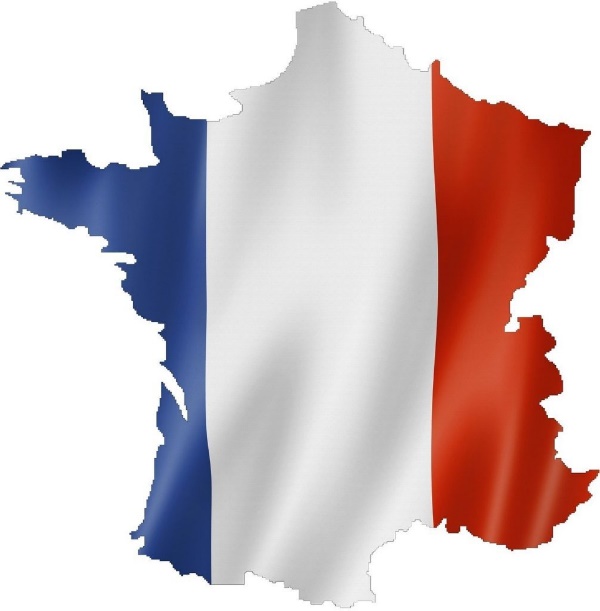 